  MADONAS NOVADA PAŠVALDĪBA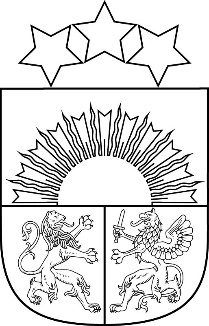 Reģ. Nr. 90000054572Saieta laukums 1, Madona, Madonas novads, LV-4801 t. 64860090, e-pasts: pasts@madona.lv ___________________________________________________________________________MADONAS NOVADA PAŠVALDĪBAS DOMESLĒMUMSMadonā2022. gada 24. maijā				            				Nr.273   					                                                  	 (protokols Nr. 12, 11. p.)Par finansējuma piešķiršanu lietus kanalizācijas tīkla izbūvei Raiņa iela 21, Madonā, iekšpagalmā	Problēma ar īpašuma Raiņa ielā 21, Madonā (kad.Nr. 7001 001 00105), applūšanu lietus laikā pastāv jau vairākus gadus. Īpašuma Raiņa ielas 21 īpašnieks vairākkārt ir vērsies pašvaldībā ar lūgumu rast risinājumu problēmai, kad kopā ar lietus ūdeņiem viņa īpašumā nonāk arī eļļas un citas kaitīgās ielas, kuras no braucamās ielas daļas lietus ieskalo īpašumā. Ir izskatīti dažādi varianti, kā novērst lietus ūdeņu nonākšanu īpašumā. Raiņa ielas 21 īpašnieks ir vienojies ar blakus esošā zemes gabala Raiņa iela 23A, Madona (kad.Nr. 7001 001 0106), īpašnieku, kurš ir atļāvis uz viņam piederoša īpašuma izbūvēt lietus kanalizācijas kolektoru ar filtrācijas lauku. Kolektorā tiktu novadīts lietus kanalizācijas ūdens no ielas braucamas daļas Raiņa ielas iekškvartālā (Raiņa iela 23, Raiņa iela 25a).  	Pamatojoties uz sniegto informāciju, ņemot vērā 17.05.2022. Uzņēmējdarbības, teritoriālo un vides jautājumu komitejas un 24.05.2022. Finanšu un attīstības komitejas atzinumu, atklāti balsojot: PAR – 16 (Agris Lungevičs, Aigars Šķēls, Aivis Masaļskis, Andris Dombrovskis, Artūrs Čačka, Artūrs Grandāns, Gatis Teilis, Gunārs Ikaunieks, Iveta Peilāne, Kaspars Udrass, Māris Olte, Rūdolfs Preiss, Sandra Maksimova, Valda Kļaviņa, Vita Robalte, Zigfrīds Gora), PRET – NAV, ATTURAS –  NAV, Madonas novada pašvaldības dome NOLEMJ:Piešķirt finansējumu lietus kanalizācijas tīkla izbūvei Raiņa ielā 21, Madonā, EUR 11 975,05 apmērā no Madonas novada pašvaldības dabas resursu nodokļu ieņēmumiem. Domes priekšsēdētājs				A.LungevičsLutce 29287466